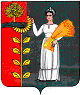 ПОСТАНОВЛЕНИЕ Администрации сельского поселения Дуровский сельсоветДобринского муниципального района Липецкой области Российской Федерации23.03. 2010г.                                 с. Дурово                     № _5____"Об утверждении Положения о порядке признания 
безнадежными к взысканию и списания недоимки 
и задолженности по местным налогам и сборам в бюджет 
сельского поселения Дуровский сельсовет"       В соответствии со ст. 59 части первой Налогового Кодекса Российской Федерации и постановлением Правительство Российской Федерации от 12.02.2001 г. N 100 "О порядке признания безнадежными к взысканию и списания недоимки и задолженности по федеральным налогам и сборам", а также Письмом Министерства Российской Федерации от 26.12.2008 г. N 03-01-10/5-148, постановляю:1. Утвердить Положение о порядке признания безнадежными к изысканию и списания недоимки и задолженности по местным налогам и сборам в бюджет сельского поселения Дуровский сельсовет (Приложение N 1).2. Данный нормативно-правовой акт направить главе администрации сельского поселения для подписания и обнародования.3. Постановление вступает в силу со дня его обнародования.Глава администрации сельского поселенияДуровский сельсовет                              С.В.ХодяковПриложение N 1к Постановлениюглавы администрациисельского поселенияДуровский сельсоветот _____ . № __Положение 
о порядке признания безнадежными к взысканию 
и списания недоимки и задолженности по местным налогам 
и сборам в бюджет сельского поселения Дуровский сельсовет1. Общие положения1.1. Настоящее Положение устанавливает признания безнадежными к взысканию и списания недоимки и задолженности по местным налогам и сборам, взыскание которых оказалось невозможным в силу причин экономического, социального или юридического характера.1.2. Списание невозможным к взысканию недоимки и задолженности по пеням по местным налогам и сборам производятся в случае:а) смерти или объявления судом умершим физического лица;б) истечения срока обращения на взыскание в судебном порядке.2. Порядок 
списания недоимки и задолженности 
по местным налогам и сборам.2.1. Решение о признании безнадежными к взыскании, и списания недоимки и задолженности по местным налогам и сборам в бюджет сельского поселения Дуровский сельсовет принимается Постановлением главы админист-рации сельского поселения Дуровский сельсовет на основании сведений Межрайонной ИФНС России N 1 по Липецкой области, иных сведений (по согласованию)2.2. Решение о признании безнадежными к взысканию и списания недоимки и задолженности по местным налогам и сборам в бюджет сельского поселения Дуровский сельсовет в случае смерти или объявления судом умершим физического лица принимается на основании следующих документов:а) копии свидетельства о смерти физического лица физического лица или копии судебного решения об объявлении физического лица умершим;б) Справки налогового органа по месту регистрации физического лица (месту нахождения объекта налогооблажения) задолженности по форме согласно приложению 1 к настоящему Положению;2.3. Решение о признании безнадежными к взысканию и списания недоимки и задолженности по местным налогам и сборам в бюджет сельского поселения Дуровский сельсовет, в случае истечения срока исковой давности принимается на основании следующих документов:а) информации Межрайонной ИФНС России № 1 по Липецкой области об истечении срока обращения на взыскание в судебном порядке;б) справки налогового органа по месту регистрации физического лица (месту нахождения объекта налогооблажения) задолженности по форме согласно приложению 1 к настоящему Положению.2.4. Инициатором рассмотрения вопроса о списании безнадежной недоимки и задолженности по местным налогам и сборам в бюджет сельского поселения Дуровский сельсовет может являться Межрайонная ИФНС № 1 по Липецкой области (по пп. а, б п 1.2. настоящего Порядка ), по согласованию.2.5. Для решения вопроса о списании безнадежных к взысканию недоимки и задолженности по местным налогам и сборам в бюджет сельского поселения Дуровский сельсовет Межрайонная ИФНС России № 1 по Липецкой области (по согласованию) направляет главе администрации сельского поселения Дуровский сельсовет сведения о задолженности по местным налогам и сборам, которая в соответствии с данным Порядком подлежит списанию.2.6. Постановление главы администрации сельского поселения Дуровский сельсовет направляется в Межрайонную ИФНС № 1России по Липецкой области, для списания безнадежных к взысканию недоимки и задолженности по местным налогам и сборам в бюджет сельского поселения Дуровский сельсовет.2.7. Ежемесячно, в срок не позднее 20 числа месяца, следующего за отчетным , Межрайонная ИФНС России № 1 по Липецкой области представляет в админи-страцию муниципального образования сведения о списании безнадежной к взыс-канию недоимки и задолженности по местным налогам и сборам в бюджет сельс-кого поселения Дуровский сельсовет по форме согласно приложению N 2Глава администрации сельского поселенияДуровский сельсовет                              С.В.ХодяковПриложение N 1к Положениюо порядке признаниябезнадежными к взысканиюи списании недоимки изадолженности по пенямпо местным налогам и сборамв бюджет сельского поселенияДуровский сельсоветНа бланке налогового органа                            Справка                     о сумме задолженности___________________________________________________________________        (полное наименование организации с указанием ИНН/КПП,___________________________________________________________________       фамилия, имя, отчество физического лица, ИНН при наличии)______________________________________________________________________________________________________________________________________    по состоянию на "___" _______________ 20_____ года┌────────────────────────────┬────────────────┬────────────────────────┐│Виды налогов или сборов     │Недоимка        │Задолженность по пеням  │├────────────────────────────┼────────────────┼────────────────────────┤│1                           │2               │3                       │├────────────────────────────┼────────────────┼────────────────────────┤│                            │                │                        │├────────────────────────────┼────────────────┼────────────────────────┤│                            │                │                        │├────────────────────────────┼────────────────┼────────────────────────┤│Итоговая сумма по всем видам│                │                        ││налогов и сборов (прописью) │                │                        │└────────────────────────────┴────────────────┴────────────────────────┘Начальник МежрайоннойИФНС России № 1 по Липецкой области           ____________________________                                                                                  ( подпись, расшифровка подписи)М.П.ИсполнительТел.Приложение N 2к Положениюо порядке признаниябезнадежными к взысканиюи списании недоимки изадолженности по пенямпо местным налогам и сборамв бюджет сельского поселенияДуровский сельсоветСведенияО списании безнадежной к взысканию недоимки по пеням по местным налогам и сборамО списании безнадежной к взысканию недоимки по пеням по местным налогам и сборамНачальник МежрайоннойИФНС России № 1 по Липецкой области               _____________________________                                                                                   (подпись, расшифровка подписи)М.П.ИсполнительТел.№ п/пНаименование организации или ФИО физического лицаИНН/ КППМесто нахождения организации и (или) место жительства физического лицаНаименование налогового органа, выдавшего справку о задолженности в бюджетДата и номер постановления о списанииВид налога, сбораВсегоСумма налогаВ том числеВ том числе№ п/пНаименование организации или ФИО физического лицаИНН/ КППМесто нахождения организации и (или) место жительства физического лицаНаименование налогового органа, выдавшего справку о задолженности в бюджетДата и номер постановления о списанииВид налога, сбораВсегоСумма налогаСумма сбора Сумма пени93.4.5.6.7.8.9.10.11.Организации1.1.1.2.Итого по организациямИтого по организациямИтого по организациямИтого по организациямИтого по организациямИтого по организациямИтого по организациям2.Индивидуальные предприниматели2.1.2.2.Итого по индивидуальным предпринимателямИтого по индивидуальным предпринимателямИтого по индивидуальным предпринимателямИтого по индивидуальным предпринимателямИтого по индивидуальным предпринимателямИтого по индивидуальным предпринимателямИтого по индивидуальным предпринимателям3.Физические лица, не являющиеся индивидуальными предпринимателями3.1.3.2.Итого по физическим лицам, не являющимся индивидуальными предпринимателямиИтого по физическим лицам, не являющимся индивидуальными предпринимателямиИтого по физическим лицам, не являющимся индивидуальными предпринимателямиИтого по физическим лицам, не являющимся индивидуальными предпринимателямиИтого по физическим лицам, не являющимся индивидуальными предпринимателямиИтого по физическим лицам, не являющимся индивидуальными предпринимателямиИтого по физическим лицам, не являющимся индивидуальными предпринимателямиВсегоВсегоВсегоВсегоВсегоВсегоВсего